Projekt do konsultacji społecznychZałącznik do Uchwały Nr …/…/16Rady Miejskiej w Solcu Kujawskimz dnia … listopada 2016 r.w sprawie uchwalenia Rocznego Programu Współpracy Miasta i Gminy Solec Kujawski z organizacjami pozarządowymi oraz podmiotami, o których mowa w art. 3 ust. 3 ustawy o działalności pożytku publicznego i o wolontariacie.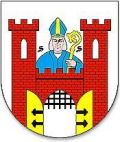 Roczny Program Współpracy Miasta i Gminy Solec Kujawskiz organizacjami pozarządowymi oraz podmiotami, o których mowa w art.3 ust. 3 ustawy o działalności pożytku publicznego i o wolontariacie na rok 2017Solec Kujawski, Rozdział 1Postanowienia ogólne§ 1Roczny Program Współpracy Miasta i Gminy Solec Kujawski z organizacjami pozarządowymi oraz podmiotami prowadzącymi działalność pożytku publicznego na 2017 rok uchwala się jako wyraz obranej polityki władz samorządowych wobec organizacji pozarządowych i innych uprawnionych podmiotów prowadzących działalność pożytku publicznego w zaspokojeniu różnorodnych potrzeb, aspiracji, dążeń i oczekiwań mieszkańców Miasta i Gminy Solec Kujawski.§ 2Ilekroć w niniejszym Programie jest mowa o:1)	ustawie – należy przez to rozumieć ustawę z dnia 24 kwietnia 2003 roku                              o działalności pożytku publicznego i o wolontariacie (Dz. U. z 2016 r. poz. 239) ;2)	organizacjach – należy przez to rozumieć organizacje pozarządowe oraz podmioty prowadzące działalność pożytku publicznego, o których mowa w art. 3 ust. 3 ustawy o działalności pożytku publicznego i o wolontariacie ;3)	programie – należy przez to rozumieć Roczny Program Współpracy Miasta i Gminy Solec Kujawski z organizacjami pozarządowymi oraz podmiotami, o których mowa w art. 3 ust. 3 ustawy o działalności pożytku publicznego i o wolontariacie;4)	gminie – należy przez to rozumieć Miasto i Gminę Solec  Kujawski;5)   Burmistrzu – należy przez to rozumieć Burmistrza Miasta i Gminy Solec Kujawski,6)   Radzie – należy przez to rozumieć Radę Miejską w Solcu Kujawskim;7)  komisji konkursowej – należy przez to rozumieć komisję powołaną do opiniowania ofert złożonych w otwartych konkursach ofert;8)  urzędzie – należy przez to rozumieć Urząd Miasta i Gminy w Solcu Kujawskim. § 3Program reguluje zasady i formy współpracy organów Miasta i Gminy Solec Kujawski z organizacjami.Współpraca dotyczy realizacji zadań publicznych określonych w art. 4 ustawy, w zakresie odpowiadającym zadaniom gminy.Rozdział 2 Cele programu§ 41.	Celem głównym programu jest budowanie partnerstwa pomiędzy gminą                                     a organizacjami w celu pełnej realizacji zadań publicznych określonych w art. 4 ustawy oraz rozwój społeczeństwa obywatelskiego.2.	Celami szczegółowymi programu są:1) wspieranie aktywności organizacji w działaniu na rzecz pożytku publicznego;2) podnoszenie skuteczności i efektywności realizacji zadań publicznych;3) pełniejsze zaspokojenie potrzeb społecznych, a przez to poprawę jakości życia  mieszkańców;4) zwiększenie udziału mieszkańców w procesie tworzenia lokalnej polityki rozwoju gminy;5) umacnianie w świadomości społecznej poczucia odpowiedzialności za siebie, swoje otoczenie i wspólnotę lokalną; 6) promowanie wolontariatu;7) otwarcie na innowacyjność i konkurencyjność. Rozdział 3Zasady współpracy§ 5Współpraca z organizacjami pozarządowymi i innymi podmiotami prowadzącymi działalność pożytku publicznego opiera się na następujących zasadach:pomocniczości – uznającej prawo obywateli do samodzielnego definiowania                            i rozwiązywania problemów, w tym należących do sfery zadań publicznych, wspierania ich działalności oraz umożliwienie realizacji tych zadań zgodnie                            z obowiązującymi normami prawa;suwerenności stron – przejawiającej się w poszanowaniu odrębności i niezależności organizacji, a także traktowanie samorządu Solec Kujawski i organizacji pozarządowych jako równorzędnych partnerów; 3)	partnerstwa - podejmowanie działań we współpracy opartej na wzajemnym szacunku, rzetelności i zaufania oraz równości praw i obowiązków;4)	efektywności – polegającej na wspólnym dążeniu do osiągnięcia możliwie najlepszych efektów w realizacji zadań publicznych;5)	uczciwej konkurencji – zakładającej równe traktowanie wszystkich podmiotów ubiegających się o realizację zadania publicznego w zakresie realizacji zadań oraz prowadzenie działań w sposób transparenty;6)	jawności – polegającej na obowiązku informowania organizacji o czynnościach podejmowanych przez gminę w szczególności w zakresie objętym programem.Rozdział 4Formy współpracy§ 61. Współpraca w sferze zadań publicznych z organizacjami może mieć  charakter finansowy                              i pozafinansowy i prowadzona będzie w następujących formach:zlecania organizacjom pozarządowym oraz podmiotom wymienionym w art. 3 ust. 3 realizacji zadań publicznych na zasadach określonych w ustawie;wzajemnego informowania się o planowanych kierunkach działalności;konsultowania z organizacjami pozarządowymi oraz podmiotami wymienionymi w art. 3 ust. 3 projektów aktów normatywnych w dziedzinach dotyczących działalności statutowej tych organizacji;tworzenia wspólnych zespołów o charakterze doradczym i inicjatywnym, złożonych z przedstawicieli organizacji pozarządowych, podmiotów wymienionych w art. 3 ust. 3 oraz przedstawicieli właściwych organów administracji publicznej; 2. Współpraca o charakterze  finansowym odbywać się może w następujących formach:     a) powierzania wykonania zadania publicznego, wraz z udzieleniem dotacji na finansowanie jego realizacji;     b) wspierania takiego zadania publicznego wraz z udzieleniem dotacji na dofinansowanie jego realizacji;     c)   tryby małych zleceń – z pominięciem procedury konkursu w trybie art. 19 a ustawy wraz z udzieleniem dotacji na dofinansowanie jego realizacji.Współpraca o charakterze pozafinansowym  odbywać się może w szczególności  w następujących formach:konsultowania z organizacjami projektów aktów normatywnych w dziedzinach dotyczących działalności statutowej tych organizacji ,wzajemnego informowania o planowanych kierunkach działalności i współdziałania,informowania, inicjowania lub współorganizowania szkoleń dotyczących problematyki organizacji pozarządowych,promowania i prezentowania działalności organizacji oraz popularyzacji tzw. „dobrych praktyk” m.in. na stronach internetowych gminy oraz na łamach „Soleckich Wiadomości z Ratusza”,prowadzenia mapy aktywności organizacji. -Rozdział 5Priorytetowe zadania publiczne§ 7W 2017 roku za priorytetowe zadania publiczne realizowane przy udziale organizacji preferowane będą zadania w następujących sferach:przeciwdziałania uzależnieniom i patologiom społecznym, poprzez: edukację, profilaktykę i rozwiązywanie problemów alkoholowych, przeciwdziałanie narkomanii i przemocy w rodzinie oraz patologiom społecznymdożywianie dzieci i młodzieży,wypoczynek dla dzieci i młodzieży z rodzin z problemami alkoholowymi;działania w zakresie wspierania i promowania rodziny, specjalistyczną pracę środowiskową z dziećmi, młodzieżą i osobami dorosłymi z problemami dotyczącymi uzależnienia od alkoholu i narkotyków; działania na rzecz osób niepełnosprawnych, poprzez:                  a)	integrację osób niepełnosprawnych poprzez między innymi szkolenia, warsztaty, treningi wspierające niezależne funkcjonowanie, usługi asystentów;b)	poprawę stanu fizycznego i psychicznego osób niepełnosprawnych między   innymi poprzez warsztaty, spotkania terapeutyczne, działania profilaktyczne, usprawniające i rehabilitacyjne; c) promowanie aktywności osób niepełnosprawnych w różnych dziedzinach życia społecznego i zawodowego;d) współpracę przy realizacji spotkań, konferencji, imprez okolicznościowych, konkursów;działania na rzecz osób w wieku emerytalnym, poprzez:poprawę stanu fizycznego i psychicznego seniorów między innymi poprzez warsztaty, grupy wsparcia, pomoc psychologiczną, działania profilaktyczne usprawniające oraz organizację różnorodnych form wypoczynku;rozwój działalności informacyjno – doradczej;aktywizację i integrację ze środowiskiem lokalnymwspieranie i upowszechnianie kultury fizycznej, poprzez:upowszechnienie sportu i turystyki wśród dzieci i młodzieży oraz niepełnosprawnych, w tym organizowanie szkoleń i obozów sportowychrozwój bazy sportowej,popularyzację i promocję kultury fizycznej,zapewnienie rozwoju fizycznego dzieci i młodzieży,organizowanie imprez sportowych i rekreacyjnych;zorganizowanie różnych form szkolenia sportowegodziałania na rzecz dzieci i młodzieży, w tym wypoczynek dzieci i młodzieży poprzez:organizację czasu wolnego dzieci i młodzieży (wypoczynku) połączoną                                z działalnością edukacyjną;kultura, sztuka, ochrona dóbr kultury i dziedzictwa narodowego, poprzez:wzbogacenie oferty kulturalnej gminy;wydarzenia kulturalno artystyczneorganizowanie festiwali, konkursów, przeglądów, otwartych imprez oraz innych form służących rozwojowi działalności kulturalnej;zadania w zakresie ekologii i ochrony zwierząt oraz ochrony dziedzictwa  przyrodniczego poprzez:a)	kreowanie i realizację regionalnej polityki ekologicznej,b)	upowszechnianie wiedzy ekologicznej wśród mieszkańców gminy poprzez                         min. organizowanie konkursów, szkoleń, imprez w tym wystaw;c)    przedsięwzięcia związane z ochroną przyrody i zwierząt.działalności na rzecz rodziny, macierzyństwa, rodzicielstwa, upowszechniania i ochrony praw dziecka.Rozdział 6Okres realizacji programu§ 8Program realizowany będzie w okresie od 1 stycznia 2017 roku do 31 grudnia 2017 roku.Rozdział 7Sposób realizacji programu§ 9Program realizowany będzie poprzez:1)  zlecanie realizacji zadań publicznych:a)w ramach otwartych konkursów ofert;       b)  z pominięciem otwartego konkursu ofert.2)  konsultowanie z organizacjami pozarządowymi projektów aktów normatywnych      w dziedzinach dotyczących działalności statutowej organizacji; 3) organizowanie i współorganizowanie spotkań, konferencji, szkoleń, seminariów,      których uczestnikami są przedstawiciele organizacji pozarządowych i gminy;4)  podejmowanie i prowadzenie wzajemnego wsparcia merytorycznego między                            organizacjami pozarządowymi oraz gminą;5)  promowanie działań podejmowanych przez organizacje pozarządowe i gminę     w dostępnych środkach masowego przekazu (prasa, portale internetowe itp.);6)  konsultacje Programu współpracy na rok 2018 z wykorzystaniem nowoczesnych     technik i metod aktywnej partycypacji obywatelskiej włączających organizacje     pozarządowe w procesy decyzyjne.Rozdział 8Wysokość środków planowanych na realizację programu§ 101.	Na realizację programu w 2017 roku planuje się przeznaczyć kwotę w wysokości 542 000,00 zł.2.	Szczegółowe określenie wysokości środków finansowych na realizację programu zawarte zostanie w uchwale budżetowej gminy na 2017 r.Rozdział 9Sposób oceny realizacji programu§ 11Nadzór nad realizacją programu sprawuje Burmistrz.Zespół powołany przez  Burmistrza przeprowadza kontrolę realizacji zadań dofinansowanych przez gminę.3.	Miernikami efektywności realizacji programu są w szczególności informacje dotyczące:1)	liczby ogłoszonych otwartych konkursów ofert na realizację zadań publicznych;2)	liczby organizacji uczestniczących w otwartych konkursach ofert;3)	liczby ofert złożonych w ramach otwartych konkursów ofert;4)	liczby organizacji, które otrzymały dotacje w ramach otwartych konkursów ofert;5)	liczby zadań publicznych dofinansowanych w ramach otwartych konkursów ofert;6)	liczby wniosków złożonych przez organizacje na realizację zadań publicznych z pominięciem otwartego konkursu ofert;7)	liczby zadań publicznych dofinansowanych z pominięciem otwartego konkursu ofert;8)	wysokość środków finansowych przeznaczonych z budżetu gminy oraz budżetów jednostek organizacyjnych, przekazanych organizacjom na realizację zadań publicznych;9)	liczby organizacji pozarządowych, wyrażających wolę podjęcia współpracy 
z gminą, realizując zadania publiczne na rzecz społeczności lokalnej;10)	liczby osób będących adresatami poszczególnych działań publicznych;11)	liczby wspólnych przedsięwzięć podejmowanych przez organizacje pozarządowe 
i gminę.4.	Sprawozdanie z realizacji programu z 2017 roku w zakresie rzeczowym 
i finansowym Burmistrz przedłoży Radzie w terminie wskazanym w ustawie.Rozdział 10Informacja o sposobie tworzenia programu oraz o przebiegu konsultacji§ 12Program tworzony jest w kilku etapach:1)	przygotowanie projektu programu przez pracownika urzędu zatrudnionego na stanowisku ds. współpracy z jednostkami samorządu terytorialnego i organizacjami pozarządowymi w oparciu o propozycje zadań przekazywanych przez komórki organizacyjne urzędu, jednostki organizacyjne gminy oraz organizacje pozarządowe,2)	przeprowadzenie konsultacji programu między innymi na spotkaniach z przedstawicielami organizacji oraz poprzez stronę internetową www.stacja-konsultacja.pl3)	sporządzenie protokołu ze zgłoszonych opinii, uwag i wniosków z konsultacji, przekazanie do publicznej wiadomości;4)  rozpatrzenie zgłoszonych opinii, uwag i wniosków oraz przygotowanie projektu uchwały Rady;5)    podjęcie przez Radę uchwały w sprawie programu.Rozdział 11Tryb powoływania i zasady działania komisji konkursowych do opiniowania ofert w otwartych konkursach ofert§ 13Komisje konkursowe powołuje Burmistrz w drodze zarządzenia.Komisja konkursowa liczy od 4 do 8 osób.W skład komisji konkursowych wchodzą przedstawiciele komórek organizacyjnych urzędu,  jednostek organizacyjnych gminy oraz osoby wskazane przez organizacje.W pracach komisji konkursowych dopuszcza się udział z głosem doradczym  ekspertów – osób posiadających specjalistyczną wiedzę w dziedzinie, w której ogłoszony został konkurs. Obsługę kancelaryjną komisji konkursowych prowadzi komórka organizacyjna urzędu odpowiedzialna za realizację zadań gminnych w zakresie współpracy z organizacjami pozarządowymi oraz podmiotami wymienionymi w art. 3 ust. 3.§ 14Nabór przedstawicieli organizacji do udziału w komisji Burmistrz ogłasza na stronie internetowej Biuletynu Informacji Publicznej oraz stronie internetowej gminy, przy czym okres zgłaszania się kandydatów wynosi co najmniej 14 dni.Szczegółowe warunki udziału w naborze ustala Burmistrz w ogłoszeniu o naborze.§ 15Do komisji konkursowej nie może zostać powołana osoba, która:została prawomocnie skazana za przestępstwo popełnione w związku z postępowaniem o udzielenie zamówienia publicznego, przestępstwo przeciwko obrotowi gospodarczemu lub inne przestępstwo popełnione w celu osiągnięcia korzyści majątkowych;przed upływem 1 roku od ogłoszenia konkursu pozostawała w stosunku pracy lub zlecenia z podmiotem, albo była członkiem organów zarządzających lub organów nadzorczych podmiotów ubiegających się o udzielenie dotacji.Oświadczenie w sprawie, o której mowa w ust. 1 kandydat składa Burmistrzowi przed powołaniem komisji konkursowej.§ 16  Na pierwszym posiedzeniu członkowie komisji konkursowej, składają oświadczenie o bezstronności oraz dokonują wyboru przewodniczącego komisji. Członek komisji konkursowej, który nie spełnia warunków określonych                                      w oświadczeniu o bezstronności lub go nie złożył, zostaje wykluczony z jej składu oraz wyłączony z pracy komisji.§ 17Komisje konkursowe dokonują oceny ofert złożonych w wyniku ogłoszonego konkursu.Prace komisji konkursowych odbywają się na posiedzeniach zamkniętych, w których uczestniczy co najmniej połowa składu komisji, w tym przewodniczący oraz przedstawiciel organizacji pozarządowych.Przedmiotem pracy komisji konkursowej jest: 1) ocena ofert pod względem formalnym,2) ocena ofert pod względem merytorycznym,Ocena formalna polega na sprawdzeniu zgodności ofert z wymogami określonymi                                                        w ogłoszeniu konkursowym.W przypadku stwierdzenia przez komisję konkursową błędów formalnych, informuje się oferentów o możliwości ich uzupełnienia i poprawienia w terminie 3 dni roboczych od daty pisemnego (pocztą tradycyjną, elektroniczną, faxem) lub telefonicznego powiadomienia.§ 18Do oceny merytorycznej dopuszcza się wyłącznie oferty spełniające wymogi formalne.Przy ocenie merytorycznej ofert komisje konkursowe biorą pod uwagę kryteria określone w ogłoszeniu o konkursie.Komisje konkursowe dokonują oceny punktowej ofert we wskazanej skali punktów przyznawanych w poszczególnych kryteriach określonych szczegółowo w ogłoszeniach konkursowych.Ocena dokonywana jest przy pomocy indywidualnej karty oceny. Ostatecznej oceny ofert komisja konkursowa dokonuje na podstawie sumy punktów przyznanych przez członków komisji w toku dokonania oceny formalnej i merytorycznej oferty.§ 19Z prac komisji konkursowej sporządzany jest protokół, który podpisują wszyscy członkowiedokonujący oceny. Dokumentację konkursową przechowuje się w urzędzie na stanowisku ds. współpracy z jednostki samorządu terytorialnego i organizacjami pozarządowymi. § 20Ostateczną decyzję w sprawie wyboru ofert i wysokości udzielanej dotacji podejmuje Burmistrz w oparciu o rekomendacje Komisji.Załącznik nr 1do Programu współpracy Miasta i Gminy Solec Kujawski z organizacjami pozarządowymi w 2017r.OŚWIADCZENIE KANDYDATANA CZŁONKA KOMISJI KONKURSOWEJImię (imiona):…………………………………………………………………………………...Nazwisko:………………………………………………………………………………………Niniejszym oświadczam, że:Nie zostałem/am prawomocnie skazany/a za przestępstwo popełnione w związku z postępowaniem o udzielenie zamówienia publicznego, przestępstwo przekupstwa, przestępstwo przeciwko obrotowi gospodarczemu lub inne przestępstwo popełnione w celu osiągnięcia korzyści majątkowych.Solec Kujawski, dnia………………………………..……………………………………………………………………………………………..(podpis)Załącznik nr 2do Programu współpracy Miasta i Gminy Solec Kujawski z organizacjami pozarządowymi w 2017 r.OŚWIADCZENIE CZŁONKA KOMISJI KONKURSOWEJImię (imiona):…………………………………………………………………………………...Nazwisko:………………………………………………………………………………………Uprzedzony o odpowiedzialności karnej za fałszywe zeznania oświadczam, że:1) nie pozostaję z żadnym podmiotem ubiegającym się o udzielenie dotacji na realizację zadania publicznego będącego w zakresie działania komisji konkursowej, której jestem członkiem, w takim stosunku prawnym lub faktycznym, że może to budzić uzasadnione wątpliwości co do mojej bezstronności;2) nie pozostaję w związku małżeńskim, w stosunku pokrewieństwa lub powinowactwa w linii prostej, pokrewieństwa lub powinowactwa w linii bocznej do drugiego stopnia oraz nie jestem związany z tytułu przysposobienia, opieki lub kurateli z podmiotem, jego zastępcą prawnym lub członkami organów zarządzających lub organów nadzorczych podmiotów ubiegających się o udzielenie dotacji na realizacją zadania;3) przed upływem roku od dnia ogłoszenia konkursu nie pozostawałem w stosunku pracy lub zlecenia z podmiotem i nie byłem członkiem organów zarządzających lub organów nadzorczych podmiotów ubiegających się o udzielenie dotacji;4) nie zostałem prawomocnie skazany za przestępstwo popełnione w związku z postępowaniem o udzielenie zamówienia publicznego, przestępstwo przekupstwa, przestępstwo przeciwko obrotowi gospodarczemu lub inne przestępstwo popełnione w celu osiągnięcia korzyści majątkowych.Solec Kujawski, dnia………………………………..……………………………………………………………………………………………..(podpis)